How to Setup Network with AIW-357 on UbuntuPrerequisitePC and setup Ubuntu 20.04.3 LTS, 5.13.0-1008-intel on itPlease refer to the below picture for checking the jumper setting of M2_SEL1 pin1-2 to NC to support USB interface on ARK-1250. 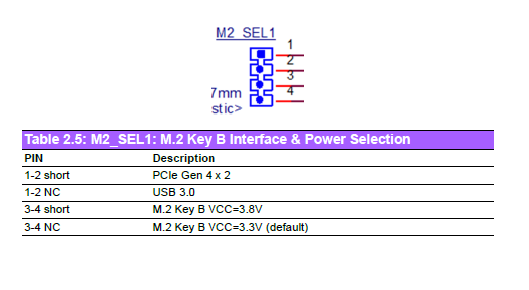 Tarball file “aiw-357-mbim-set-ip.tar.bz2”Network TestStop modem manager# sudo service ModemManager stopPrepare for MBIMInstall MBIM utility# sudo apt-get install libmbim-utilsdecompress the tarball aiw-357-mbim-set-ip.tar.bz2” and you will see the script “mbim-set-ip”# tar jxvf “aiw-357-mbim-set-ip.tar.bz2”Create the mbim configuration and copy it to /etc directory# vi /etc/mbim-network.confPlease fill your APN in the below orange rectangle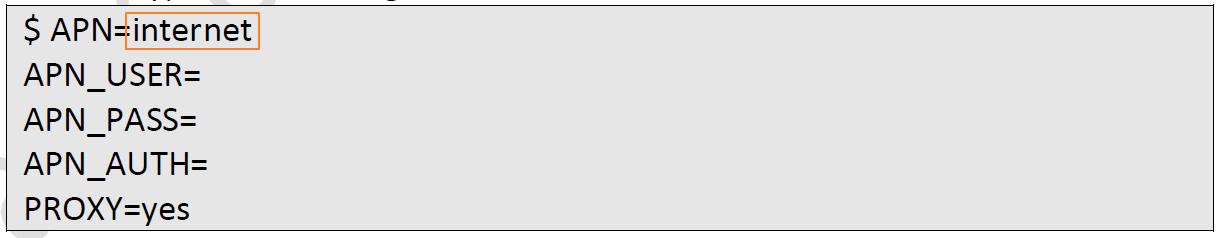 Check SIM card information# sudo mbimcli -d /dev/cdc-wdm0 -p --query-connection-state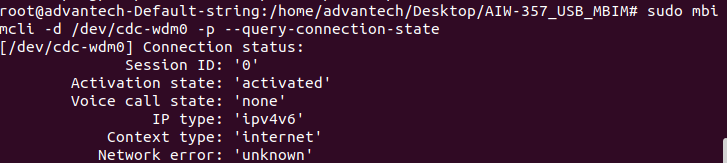 Turn radio on# sudo mbimcli -d /dev/cdc-wdm0 -p --set-radio-state=onNote: please wait for 1-2 minutes to let module attaching to base station after running this command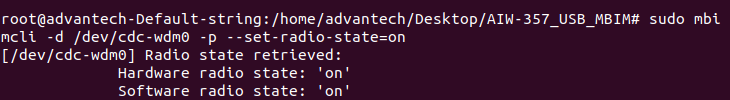 Start network connection# sudo mbim-network /dev/cdc-wdm0 start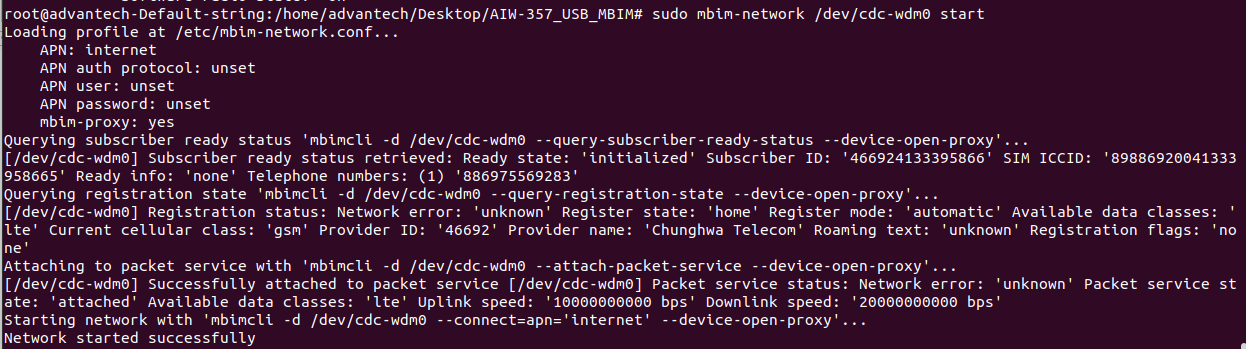 Start network information with connection# sudo ./mbim-set-ip /dev/cdc-wdm0 wwan0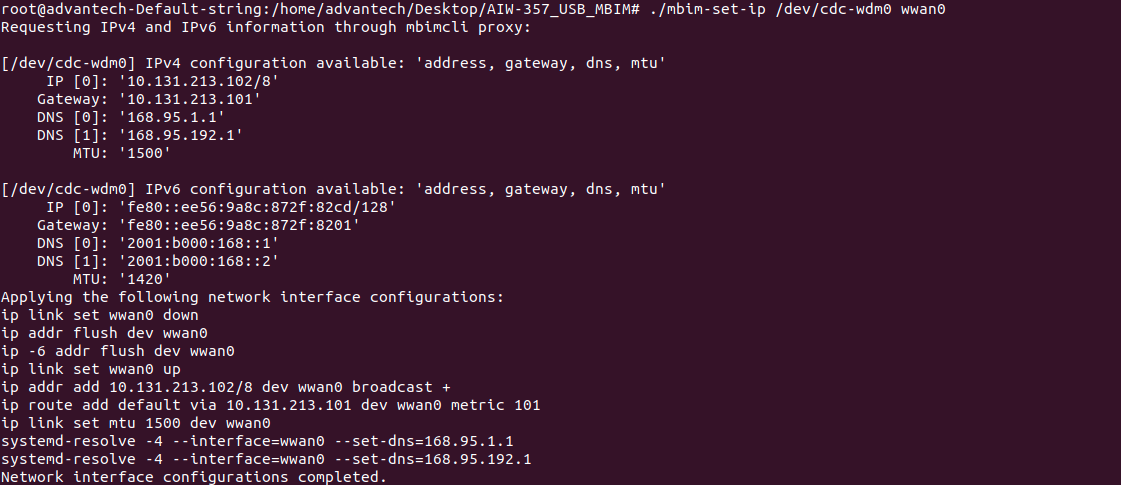 Note: change the access permission(sudo chmod 777 mbim-set-ip) if the“mbim-set-ip” cannot execute on terminalPing test# ping -c 3 -I wwan0 8.8.8.8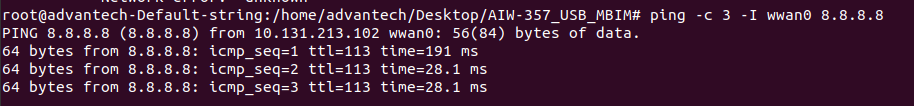 GNSS TestLoad driver to initialize COM ports with AIW-357# sudo modprobe option     # sudo echo “0e8d 7129” > /sys/bus/usb-serial/drivers/generic/new_id # ls /dev/ttyUSB*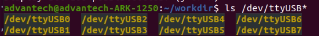 Test with GNSSPlease use the passive antenna with GNSS.Start to run minicom and select the “Serial port setup”# sudo  minicom –s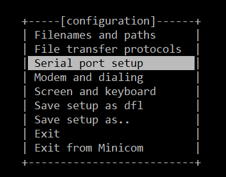 Please set serial setting as below screenshot.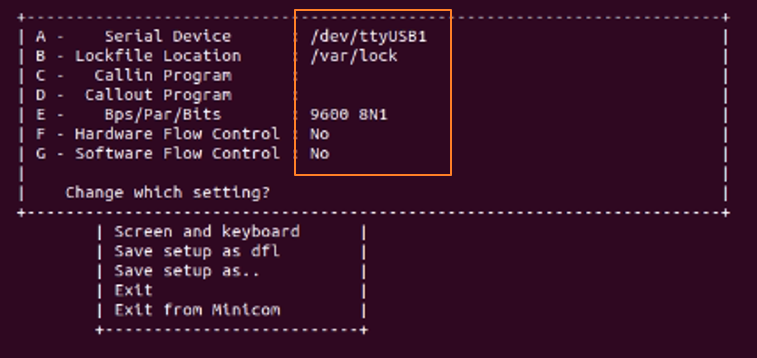 Exit the setting and get into minicom console.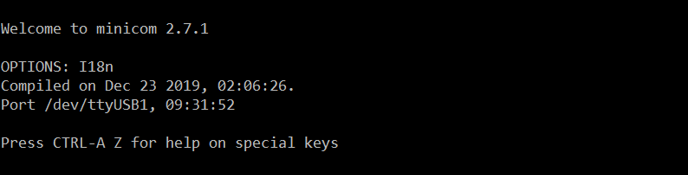 Start to run GNSS by Linux command as below (choose either one)# sudo sh -c "echo -n \"AT+ELCSSTART\r\n\" > /dev/ttyUSB1"# sudo bash -c "echo -n -e '\x41\x54\x2b\x45\x4c\x43\x53\x53\x54\x41\x52\x54\x0d\x0a' > /dev/ttyUSB1"Follow the below Linux command, you will see the longitude and latitude from module if start to run GNSS successful# sudo cat /dev/ttyUSB1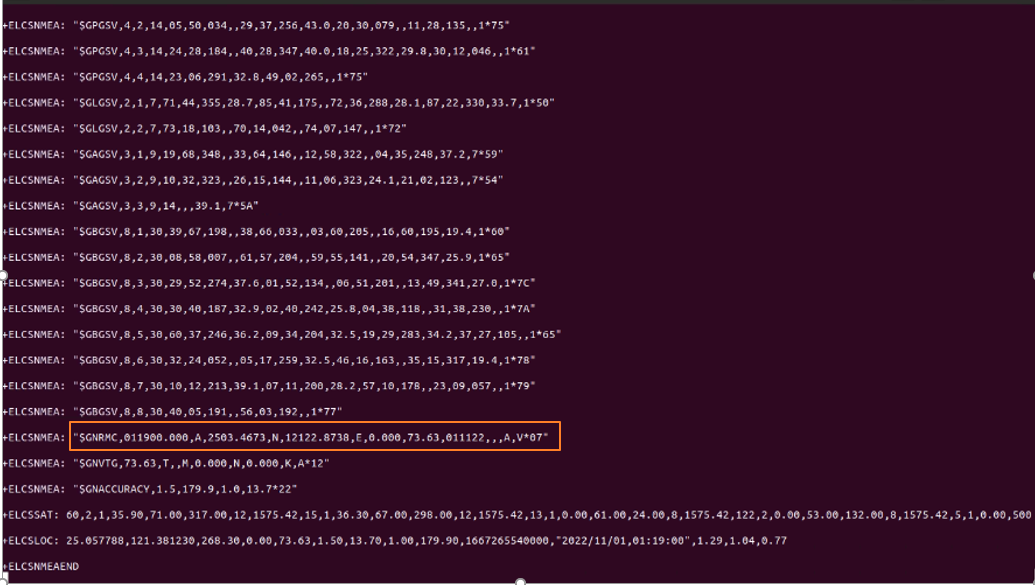 Stop GNSS by Linux command as below (choose either one)# sudo sh -c "echo -n \"AT+ELCSSTOP\r\n\" > /dev/ttyUSB1"# sudo bash -c "echo -n -e '\x41\x54\x2b\x45\x4c\x43\x53\x53\x54\x4f\x50\x0d\x0a' > /dev/ttyUSB1"